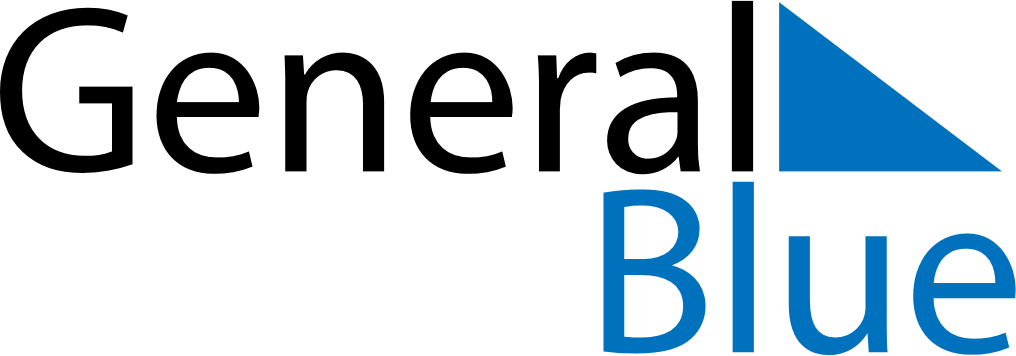 April 2029April 2029April 2029April 2029April 2029April 2029SingaporeSingaporeSingaporeSingaporeSingaporeSingaporeMondayTuesdayWednesdayThursdayFridaySaturdaySunday1234567891011121314151617181920212223242526272829Hari Raya Haji30NOTES